May 27, 2019Dear DSA Families and Students, It is our priority to keep you informed of incidents related to student safety. This letter is to let you know that we were made aware of three apparent threats against DSA. The threats were made on Thursday and Friday of last week, and one again yesterday.Denver Police and the DPS Department of Safety investigated. Law enforcement officers determined that the threats were unfounded.I would like to assure you that the safety and well-being of our students is our No. 1 priority at Denver School of the Arts. I thank you for your support in helping us to keep our school a safe place of learning for our students. Please feel free to reach out to the DSA Family/Community Liaison, Ben Espinosa at 720-424-1810 with any questions or concerns.We look forward to ending the school year strong!Sincerely,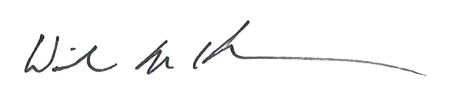 			William M. Kohut,			Principal, Denver School of the Arts